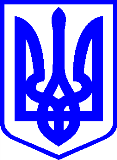 КИЇВСЬКА МІСЬКА РАДАVІ СЕСІЯ VIIІ СКЛИКАННЯРІШЕННЯ____________№_______________Про внесення змін до Положенняпро персональні стипендії Київськоїміської ради в галузі освіти дляобдарованих дітей міста Києва,затвердженого рішенням Київськоїміської ради від 15 березня  2012 року № 207/7544Відповідно до статті 25 Закону України “Про місцеве самоврядування в Україні”, рішення Київської міської ради від 21 грудня 2017 року №  1043/4050  «Про бюджет міста Києва на 2018 рік», з метою підтримки обдарованих талановитих учнів загальноосвітніх навчальних закладів міста Києва, стимулювання їх творчості та засвідчення їх особистих досягнень Київська міська радаВИРІШИЛА: 1.Унести до Положення про персональні стипендії Київської міської ради в галузі освіти для обдарованих дітей міста Києва, затвердженого рішенням Київської міської ради від 15 березня 2012 року № 207/7544 такі зміни: у пункті 4.2. цифри «300» та «2700» замінити цифрами «1000» та «10000» відповідно.   2.Контроль за виконанням цього рішення покласти на постійну комісію Київської міської ради з питань  освіти, науки, сім'ї, молоді та спорту.Київський міський  голова							В. КличкоПодання:Заступник голови Київської міськоїдержавної адміністрації                                                            О. РезніковДиректор Департаменту освіти і науки, молоді та спорту                                                                       О. ФіданянНачальник управління персоналута правового забезпечення                                                       Л. БібаПогоджено:Перший заступник головиКиївської міської державної адміністрації                               М. ПоворозникЗаступник керівника апарату – начальникюридичного управління                                                            Л. ВересВиконувач обов’язків керівника апарату                                                                                       Л. ВересПостійна комісія Київської міської ради зпитань освіти, науки, сім’ї, молоді таспорту                                                                                         Голова                                                                                        Г. СтаростенкоСекретар                                                                                    Н. ШульгаНачальник управлінняправового забезпечення діяльності Київської міської ради                                                              В. Слончак  Директор Департаменту фінансів        В. Репік        Постійна комісія Київради з питань бюджету та соціально-економічного розвитку         Голова         Секретар               А. Странніков               Г. Ясинський